VIGNAN'S NIRULA INSTITUTE OF TECHNOLOGY & SCIENCE FOR WOMEN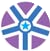                                   Affiliated to JNTU, Kakinada; An ISO 9001:2015 Certified Institution                                     PEDAPALAKALURU, GUNTUR - 522 009.Academic Year: 2024-25	Name of the Student	:(as per SSC)Date of Birth (as per SSC)	:Name of the Parent/Guardian  :Parent Occupation		 :Address for Communication:Address D/o. C/o	:H.No. /Street	:Village/Town	:Mandal	:District	:State	:Mobile No-1	:Mobile No-2	:Academic details of the Student:EAMCET RANK: _____________________________________ Branch in which admission is sought for: (Indicate order of preference by number)B.Tech	- Computer Science and  Engineering	 	(CSE)	- Computer Science and  Engineering (AI&ML)	(CSM)                                     - Computer Science and  Engineering (DS)		(CSD)	- Electronics & Communication Engineering 		(ECE)	- Information Technology 		(IT)	- Electrical and Electronics Engineering  		(EEE)	Extra-Curricular Activities	:  	Earlier relation of the student/  Parent with VIGNAN	:  	Any other relevant information	:   	Student's Undertaking: I shall abide by the rules and regulations of the college and also undertake not to indulge in any activity, which is restricted by the College.Signature of the StudentParent's Undertaking: I shall undertake the responsibility of good conduct and behavior of my ward during her stay at the college and shall pay tuition and other fees as and when demanded by the college.Signature of the ParentFOR OFFICE USE ONLYDate of admission:	BranchReg. No.	Category(SC/ST/BC/OC)ClassName of the InstitutionYear of Pass% of Marks% of Marks in optionalX ClassIntermediate or CBSE+2